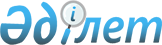 О внесении изменений и дополнений в постановление Кабинета Министров Республики Казахстан от 3 октября 1994 года N 1094
					
			Утративший силу
			
			
		
					Постановление Правительства Республики Казахстан от 12 августа 2003 года N 803. Утратило силу постановлением Правительства РК от 24 мая 2006 года N 449.
      Сноска. Утратило силу постановлением Правительства РК от 24.05.2006 № 449.
      В целях повышения уровня подготовки офицеров запаса для Вооруженных Сил Республики Казахстан из числа студентов военных кафедр высших учебных заведений Правительство Республики Казахстан постановляет: 
      1. Внести в  постановление  Кабинета Министров Республики Казахстан от 3 октября 1994 г. N 1094 "Об утверждении Положений о военной подготовке студентов (курсантов) высших учебных заведений по программе офицеров запаса, о военных кафедрах при высших учебных заведениях и Перечня высших учебных заведений, в которых устанавливается военная подготовка студентов (курсантов) по программе офицеров запаса" (САПП Республики Казахстан, 1994 г., N 40, ст. 439) следующие изменения и дополнения: 
      в Положении о военных кафедрах при высших учебных заведениях, утвержденном указанным постановлением: 
      1) в абзаце втором пункта 5 и далее по всему тексту слова "начальник учебной части - заместитель начальника военной кафедры" заменить словами "заместитель начальника военной кафедры - начальник учебной части"; 
      2) в абзаце восьмом пункта 6 цифры "85-100%" заменить цифрами "90%"; 
      3) в абзаце втором пункта 8 и далее по всему тексту слова "отдела вузов и вневойсковой подготовки Министерства обороны Республики Казахстан" заменить словами "структурного подразделения Министерства обороны Республики Казахстан, ответственного за подготовку офицеров запаса"; 
      4) пункт 26 изложить в следующей редакции: 
      "26. Отбор студентов для прохождения военной подготовки проводится из числа студентов, обучающихся в высшем учебном заведении, как по государственному образовательному заказу, так и на платной основе, отборочной комиссией по их личным заявлениям, которые подаются на имя ректора. 
      При отборе студентов учитываются: 
      результаты медицинского освидетельствования медицинской призывной комиссии департаментов областей (управлений и отделов районов и городов) по делам обороны; 
      среднегодовой балл успеваемости студента в учебном заведении, определяемом по результатам сдачи экзаменов; 
      результатов выполнения нормативов по физической подготовке, установленных для студентов высших учебных заведений. 
      Эти показатели рассматриваются на заседании отборочной комиссии, в состав которой входят представители: 
      от Министерства обороны Республики Казахстан - председатель; 
      от министерств, в ведении которых находятся высшие учебные заведения - сопредседатель; 
      от Министерства обороны Республики Казахстан, от министерств, в ведении которых находятся высшие учебные заведения, от высшего учебного заведения - члены. 
      Результаты заседания отборочной комиссии оформляются протоколом. 
      Зачисление студентов, отобранных отборочной комиссией для прохождения военной подготовки, оформляется приказом ректора высшего учебного заведения на основании протокола отборочной комиссии по представлению начальника военной кафедры."; 
      5) абзац первый пункта 30 изложить в следующей редакции: 
      "30. Годность студентов к военной службе определяется перед началом занятий на военной кафедре и перед началом учебных сборов (стажировок) в войсках по результатам их медицинского освидетельствования военно-врачебных комиссий департаментов областей (управлений и отделов районов и города) по делам обороны, которое проводится два раза в год совместно с призывом граждан Республики Казахстан на срочную военную службу."; 
      6) в приложении 1 цифры "19_" заменить цифрами "20_"; 
      7) в приложении 2 слова "Министр обороны" заменить словами "Начальник Генерального штаба Вооруженных Сил"; 
      слова "отдела вузов и вневойсковой подготовки Министерства обороны Республики Казахстан" заменить словами "структурного подразделения Министерства обороны Республики Казахстан, ответственного за подготовку офицеров запаса"; 
      цифры "19_" заменить цифрами "20_"; 
      В Положении о военной подготовке студентов (курсантов) высших учебных заведений по программе офицеров запаса, утвержденном указанным постановлением: 
      1) пункт 1 после слова "Казахстан" дополнить словами "по разнарядке Министерства обороны Республики Казахстан"; 
      2) абзац второй пункта 4 исключить; 
      3) в абзаце третьем пункта 4 слова "(только для предъявивших жалобы на состояние здоровья)" исключить; 
      4) абзац третий пункта 17 исключить. 
      2. Настоящее постановление вступает в силу со дня подписания. 
					© 2012. РГП на ПХВ «Институт законодательства и правовой информации Республики Казахстан» Министерства юстиции Республики Казахстан
				
Премьер-Министр  
Республики Казахстан  